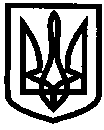 УКРАЇНАУПРАВЛІННЯ ОСВІТИІЗЮМСЬКОЇ МІСЬКОЇ РАДИХАРКІВСЬКОЇ ОБЛАСТІНАКАЗ18.02.2019	№ 72Відповідно до плану роботи управління освіти Ізюмської міської ради Харківської області на 2019 рік та з метою пошуку і підтримки обдарованих дітей, збереження та популяризації науково-технічної творчості, авіамодельного спорту в місті 17 лютого 2019 року в приміщенні Ізюмської дитячо-юнацької спортивної школи ім. В.В.Ткаченка (вул. Замостянська, 31) були проведені змагання по запуску моделей планерів F1N у закритому приміщенні. В змаганнях взяли участь 8 команд ЗЗСО та ЗПО: Ізюмської гімназії №1, ІЗОШ І-ІІІ ступенів №2, Ізюмської гімназії №3,                                     ІЗОШ І-ІІІ ступенів №4, ІЗОШ І-ІІІ ступенів №5, ІЗОШ І-ІІІ ступенів №6,  ІЗОШ І-ІІІ ступенів №12, ЦДЮТ. Відповідно до рішення журі конкурсуНАКАЗУЮ:1.Нагородити грамотами управління освіти Ізюмської міської ради Харківської області: 1.1. В особистому заліку (молодша вікова група):І місце – Бондаренка Микиту, вихованця гуртка «Авіамоделювання» ЦДЮТ,ІІ місце – Сердюка Костянтина, учня ІЗОШ І-ІІІ ступенів №4,ІІІ місце – Ромашова Івана, вихованця гуртка «Авіамоделювання» ЦДЮТ;1.2. В особистому заліку (старша вікова група):І місце – Яценка Ігоря, учня ІЗОШ І-ІІІ ступенів №4,ІІ місце – Дашка Івана, учня ІЗОШ І-ІІІ ступенів №6,ІІІ місце - Чухлеба Олександра, вихованця гуртка «Авіамоделювання» ЦДЮТ.2. Нагородити грамотами управління освіти Ізюмської міської ради Харківської області в командному заліку:І місце – команду учнів ІЗОШ І-ІІІ ступенів №4,ІІ місце- команду учнів ІЗОШ І-ІІІ ступенів №6,ІІІ місце - вихованців гуртка «Авіамоделювання» ЦДЮТ.3. Визнати на високому рівні організацію та створені умови для проведення змагань головою журі змагань, керівником гуртка «Авіамоделювання», «Конструювання повітряних зміїв» Ізюмського центру дитячої та юнацької творчості Ізюмської міської ради Харківської області Мараховським К.В.4. Директорам ІЗОШ І-ІІІ ступенів №10 (Сухомлин І.Г.), ІЗОШ І-ІІІ ступенів №11 (Андрушок О.М.) сприяти участі команди закладу у змаганнях по запуску моделей планерів F1N у закритому приміщенні у 2019/2020 навчальному році. 5. Головному спеціалісту відділу змісту та якості освіти Філоновій Н.О. підготувати та розмістити на сайті управління освіти Ізюмської міської ради Харківської області інформацію про результати змагань.6. Контроль за виконанням наказу покласти на начальника відділу змісту та якості освіти Васько Н.О.Начальник управління освіти				О.В.БезкоровайнийФілоноваПро підсумки проведення відкритих змагань по запуску моделей планерів F1N у закритому приміщенні